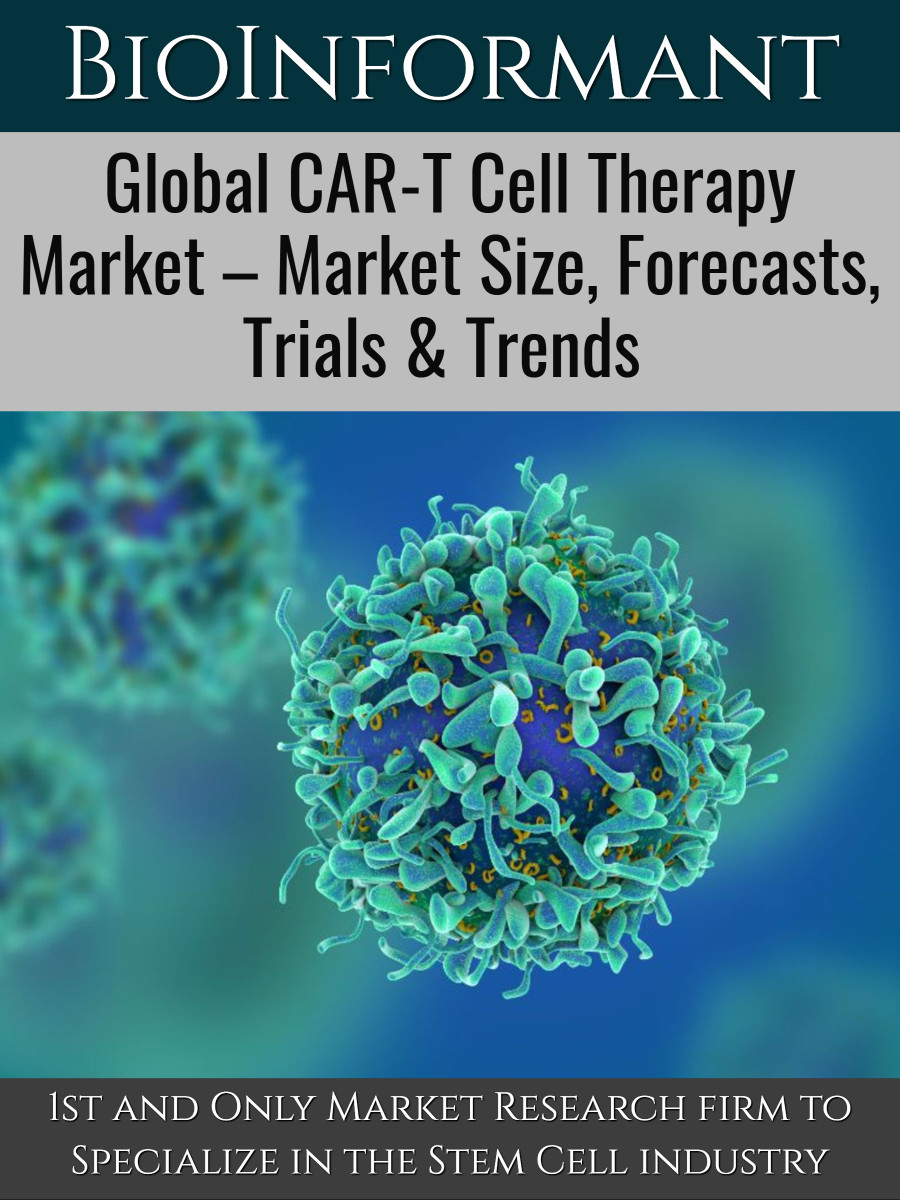 TABLE OF CONTENTS1. REPORT OVERVIEW	141.1	Statement of the Report	141.2	Executive Summary	161.3	Introduction	172. CHIMERIC ANTIGEN RECEPTOR-T (CAR-T) CELL THERAPY: A BRIEF OVERVIEW	182.1	CAR-T Cell	192.2	Evolution of CAR-T Cell Development	202.2.1	 The CAR-T Cell Family	202.2.1.1	 First Generation CARs	212.2.1.2	 Second Generation CARs	222.2.1.3	 Third Generation CARs	222.2.1.4	 Fourth Generation CARs	232.3	Antigens Present on Hematological Cancer Cells	232.4	Tools for Inserting Receptor Genes into T Cells	242.5	Transforming T Cells into CAR-T Cells	242.6	The Four CAR-T Therapies Crossing the Finishing Line	252.7	Toxicities Associated with CAR-T Treatment	272.8	The Future of CAR-T Cell Therapy	282.8.1	 Transition from Liquid Cancers to Solid Tumors	292.8.2	 Reduction in the Length of Hospital Stay	302.8.3	 Discovery of New Target Antigens	302.8.4	 Shifting from Autologous to Allogeneic CAR-T Therapy	312.8.5	 CAR-T for the Masses	332.9	Advantages of CAR-T Therapy	332.10	Disadvantages of CAR-T Therapy	343. A BRIEF HISTORY OF CAR-T CELL THERAPY	353.1	Current Status of CAR-T Therapy Products	363.2	Prospective CAR-T Product Candidates	363.3	Transformative Potential of CAR-T Therapy	373.4	Small Patient Population & Huge Clinical Trial Landscape	384. MANUFACTURE OF CAR-T CELLS	394.1	Automation in CAR-T Manufacturing	414.2	Operating Expenses in Autologous CAR-T Manufacturing	424.3	Operating Expenses in Allogeneic CAR-T Manufacturing	435. CAR-T TARGET ANTIGENS: A BRIEF OVERVIEW	445.1	CAR-T Target Antigens on Hematological Cancers	445.2	CAR-T Target Antigens on Solid Tumors	455.3	Common Antigens Targeted by CAR-T Cells	465.3.1	 Cluster of Differentiation 19 (CD19)	475.3.2	 Mesothelin	475.3.3	 B-Cell Maturation Agent (BCMA)	475.3.4	 GD2	485.3.5	 Glypican-3 (GPC3)	485.3.6	 Cluster Differentiation-22 (CD22)	486. CAR-T PATENT LANDSCAPE	496.1	Geographical Origin of CAR-T Patent Applications	516.2	Top Ten CAR-T Patent Jurisdictions	516.3	Affiliations of CAR-T Cell Patent Applicants	526.3.1	 Top 20 Companies in CAR-T Patent Landscape	536.3.2	 TOP 20 Research Centers in CAR-T Patent Landscape	546.3.3	 Top 20 CAR-T Cell Inventors	556.3.4	 Top Five CAR-T Patents with Most Family Members	566.3.5	 Top Five CAR-T Patents with Most Inventors in Co-Authorship	576.3.6	 Top Five Patents with Most Co-Applicants	586.3.7	 Top Five CAR-T Patents with Most Citations Received	587. GLOBAL CAR-T CLINICAL TRIALS: AN OVERVIEW	597.1	CAR-T Targeted Biomarkers in Clinical Trials	607.1.1	 CAR-T Targeted Biomarkers in U.S. Clinical Trials	617.1.2	 CAR-T Targeted Biomarkers in Chinese Clinical Trials	617.1.3	 CAR-T Targeted Biomarkers in other Countries	627.2	CAR-T Targeted Indications in the U.S. Clinical Trials	637.3	Indications Addressed by CAR-T Clinical Trials in China	647.4	Percent Share of Indications Addressed by the Ongoing CAR-T Clinical Trials	657.5	Phase of CAR-T Clinical Trials	667.6	CAR-T Clinical Trial Sponsor Companies and Institutions in the U.S.	677.7	CAR-T Clinical Trial Sponsor Companies and Institutions in China	697.8	CAR-T Clinical Trial Sponsor Companies and Institutions in other Countries	727.9	Ongoing Clinical Trials with Improved CAR-T Constructs	747.9.1	 CAR-T with PD1Fc	747.9.2	 CAR-T with Truncated EGFR (EGFRt)	747.9.3	 CAR-T with IL7 and CCL19	747.9.4	 CAR-T with PD1/CD28 Switch-Receptor	757.9.5	 CAR-T with PD1 shRNA-expressing cassette	757.9.6	 CAR-T with CTLA-4/PD-1 Antibody	757.9.7	 CAR-T with PD-1 Antibodies	757.10	Geographic Distribution of CAR-T Clinical Trials	817.11	Distribution of CAR-T Clinical Trials by Type of CAR Generations	817.12	Distribution of CAR-T Clinical Trials by Type of ScFv Used	827.13	Distribution of CAR-T Clinical Trials by Type of Vectors Used	838. PUBLISHED SCIENTIFIC PAPERS & NIH GRANTS	858.1	Number of Published Papers	858.2	NIH Funding for CAR-T Research	869. DEAL-MAKING WITHIN THE CAR-T THERAPY SECTOR	889.1	Most Recent CAR-T Deals	889.1.1	 Gilead Sciences/Tango Therapeutics	889.1.2	 Kite/Teneobio	889.1.3	 Fate/Janssen	899.1.4	 Juno/Oxford Biomedica	899.1.5	 Allogene/MaxCyte	899.1.6	 Applied DNA Sciences, Inc.	899.1.7	 Cellectis/Servier	909.1.8	 Cell Therapies, Pvt. Ltd	909.1.9	 Astellas/Adaptimmune	909.1.10	 Astellas/Xyphos	909.1.11	 Carisma Therapeutics, Inc./NYU Langone Health	9110. MARKETED CAR-T PRODUCTS	10710.1	Kymriah (Tisagenlecleucel)	10710.1.1	 Mechanism of Action	10810.1.2	 Dosing	10810.1.3	 Safety and Efficacy of Kymriah	10810.1.4	 Kymriah’s Cost	10910.1.5	 Current Sales of Kymriah	10910.2	Yescarta (Axicabtagene ciloleucel)	11010.2.1	 Mechanism of Action	11110.2.3	 Dosing	11110.2.4	 Safety and Efficacy of Yescarta	11110.2.5	 Manufacturing Network	11110.2.6	 Current sales of Yescarta	11210.2.7	 Sales of Kymriah and Yescarta: A Comparison	11210.3	Tecartus (Brexucabtagene autoleucel)	11410.3.1	 Mechanism of Action	11410.3.2	 Dosing	11410.3.3	 Safety and Efficacy of Tecartus	11510.4	Breyanzi (Lisocabtagene maraleucel)	11510.4.1	Mechanism of Action	11510.4.2	 Dosing	11610.4.3	 Safety and Efficacy of Breyanzi	11610.4.4	 Efficacy, Safety and Composition of Approved CAR-T Products	11610.5	Other Promising CAR-T Product Candidates	11710.5.1	 0Idecabtagene Vicleucel (Ide-cel, bb2121)	11810.5.2	 ALLO-501	11810.5.3	 CTX110	11910.5.4	 UCART19	11910.5.5	 AUTO1	11910.5.6	 JCARH125	11910.5.7	 LCAR-B38M	12010.5.8	 PBCAR20A	12010.5.9	 UCART123	12010.5.10	 PRGN-3006	12010.5.11	 UCART22	12110.5.12	 UCARTCS1	12111. REIMBURSEMENT FOR CAR-T THERAPIES	12211.1	Hospital Reimbursement in the U.S. for CAR-T Therapy	12211.2	Outcomes-Based Reimbursement for CAR-T Therapies in EU5 Countries	12311.2.1	 France	12311.2.2	 Germany	12411.2.3	 Italy	12411.2.4	 Spain	12511.2.5	 U.K.	12512. BLOOD CANCERS: AN OVERVIEW	12612.1	Lymphoma	12612.1.1	 Hodgkin Lymphoma (HL)	12712.1.2	 Non-Hodgkin Lymphoma (NHL)	12812.1.2.1	Diffuse Large B Cell Lymphoma (DLBCL)	12912.1.2.2	Follicular Lymphoma (FL)	13012.2	Leukemia	13112.2.1	 Types of Leukemia	13212.2.1.1	Acute Myeloid Leukemia (AML)	13212.2.1.2	Acute Lymphoblastic Leukemia (ALL)	13312.2.1.3	Chronic Myeloid Leukemia (CML)	13412.2.1.4	Chronic Lymphocytic Leukemia (CLL)	13512.3	Multiple Myeloma (MM)	13612.4	Treatment Options for Blood Cancers	13712.4.1	 Chemotherapy	13812.4.2	 Radiation Therapy	13912.4.3	 Targeted Therapy	14012.4.4	 Stem Cell Transplantation	14112.4.5	 Immunotherapy	14112.4.5.1	Monoclonal Antibodies (mAbs)	14112.4.5.2	Immune Check-point Inhibitors	14212.4.5.3	Adoptive Cell Transfer Therapy/T-Cell Transfer Therapy	14312.5	The Staggering Cost of Cancer Therapy	14313. MARKET ANALYSIS	14513.1	Global Market for CAR-T Cell Therapy by Product	14513.2	Global CAR-T Market by Geography	14813.3	Global Market for CAR-T Therapy by Indication	15013.4	Companies at the Forefront of CAR-T Market	15213.5	Barriers and Strategies for Success in CAR-T 2.0 Market Place	15213.5.1	 Barriers to CAR-T 2.0 Commercial Success	15313.5.1.1	Capacity Constraints	15313.5.1.2	Competition Among Manufacturers	15313.5.1.3	Competition from Other Treatments	15313.5.2	 Market Development Strategies for CAR-T 2.0	15413.5.2.1	Effective Physician Education	15413.5.2.2	Logistical Excellence	15413.5.2.3	Evidence Generation	15414. COMPANY PROFILES	15514.1	Aleta BioTherapeutics	15514.1.1	 Atela’s Pipeline	15514.2	Allogene Therapeutics	15614.2.1	 AlloCAR-T Therapy	15614.3	Anixa Biosciences, Inc.	15714.4	Atara Biotherapeutics	15814.4.1	 Technology	15814.4.2	 Next-Generation CAR-T	15814.5	Autolus Therapeutics, plc	15914.6	Bellicum Pharmaceuticals, Inc.	16014.6.1	 GoCAR Technology	16014.6.2	 Bellicum’s Pipeline	16014.7	BioNTech	16114.7.1	 Collaborators	16114.7.2	 Services	16114.7.3	 Engineered Cell Therapies	16214.7.4	 CAR-T Programs	16214.7.4.1	BNT211	16214.7.4.2	BNT212	16214.8	bluebird bio	16314.8.1	 CAR-T Collaborations	16314.8.1.1	Collaboration with Celgene	16314.8.1.2	Collaboration with Inhibrx	16314.8.1.3	Collaboration with TC BioPharm	16414.9	Carina Biotech	16414.9.1	 New CAR-T Cells	16414.9.2	 CAR-T Access Technologies	16514.9.2.1	Chemokine Receptor Mediation	16514.9.2.2	Gel Formulation to Deliver CAR-T Cells	16514.10	CARsgen Therapeutics	16614.11	Cartesian Therapeutics, Inc.	16714.11.1	 Cartesian’s Approach	16714.12	CARTherics	16814.12.1	 Technology	16814.13	Celgene Corporation	16914.13.1	 Lisocabtagene maraleucel (liso-cel)	16914.14	Cellectis	17014.14.1	 Universal Chimeric Antigen Receptor T-Cells (UCARTs)	17014.14.1.1	UCART 123	17014.14.1.2	UCART22	17114.14.1.3	UCARTCS1	17114.14.1.4	UCART19	17114.14.1.5	ALLO-501	17114.14.1.6	ALLO-715	17114.15	Celularity, Inc.	17214.15.1	 P CAR-T	17214.16	Celyad Oncology	17314.16.1	 TIM Technology	17314.16.2	 shRNA Technology	17314.17	Creative Biolabs	17514.17.1	 CAR Construction and Production Platform	17514.18	CRISPR Therapeutics	17714.18.1	 CRISPR/Cas9 Immuno-Oncology Cell Therapy	17714.19	Cytovia Therapeutics	17814.20	DiaCarta, Inc.	17914.20.1	 Personalized CAR-T Immunotherapy Platform	17914.21	Empirica Therapeutics	18014.21.1	 Technology	18014.22	Eureka Therapeutics, Inc.	18114.23	EXUMA Biotech Corp.	18214.23.1	 Logic Gate CAR-T Technology	18214.23.2	 Same-Day CAR-T Therapy	18214.24	Fate Therapeutics, Inc.	18314.25	Formula Pharmaceuticals, Inc.	18414.25.1	 Technology	18414.26	Gilead Sciences, Inc.	18514.26.1	 TECARTUS (Brexucabtagene autoleucel)	18514.26.2	 Yescarta (Axicabtagene ciloleucel)	18514.26.3	 Cell Therapy	18514.27	Gracell Biotechnologies	18614.27.1	 Dual CAR	18614.27.2	 FasTCAR	18714.27.3	 TrUCAR	18714.28	iCell Gene Therapeutics	18814.28.1	 iCell Platforms	18814.28.1.1	CARvac	18814.28.1.2	Non Gene Edited Universal CARs	18814.28.1.3	C-TPS1	18914.28.1.4	T-Cell Targeted CARs	18914.28.1.5	Compound CARs	18914.29	Janssen Biotech, Inc.	19014.29.1	 JNJ-4528	19014.30	Juno Therapeutics	19114.31	JW Therapeutics, Co., Ltd.	19214.31.1	 Relmacabtagene autoleucel (Relma-cel)	19214.32	Kite Pharma, Inc.	19314.32.1	 Kite’s Technologies (CAR-T & TCR)	19314.32.2	 Kite’s Therapies	19314.32.2.1	Yescarta (Axicabtagene ciloleucel)	19314.32.2.2	Tecartus (Brexucabtagene autoleucel)	19414.33	MaxCyte, Inc.	19514.33.1	 CARMA Cell Therapies	19514.33.2	 Flow Electroporation Technology	19514.34	Minerva Biotechnologies Corporation	19614.34.1	 HuMNC2-CAR44	1964.35	Mustang Bio, Inc.	19714.36	Nanjing Legend Biotechnology Co., Ltd.	19814.36.1	 LCAR-B38M/JNJ-4528	19814.37	Noile-Immune Biotech	19914.38	Novartis International, AG	20014.38.1	 Kymriah (Tisagenlecleucel)	20014.39	Oxford Biomedica plc	20114.40	PeproMene Bio, Inc.	20214.40.1	 BAFF-R CAR-T Cells	20214.41	Poseida Therapeutics, Inc.	20314.41.1	 PiggyBac DNA Modification System	20314.41.2	 Autologous & Allogeneic Programs	20314.41.2.1	P-BCMA-101	20414.41.2.2	P-PSMA-101	20414.41.2.3	P-BCMA-ALLO1	20414.41.2.4	P-MUC1C-ALLO1	20514.41.2.5	P-PSMA-ALLO1	20514.42	Precigen, Inc.	20614.43	Precision Biosciences	20714.44	Prescient Therapeutics	20814.44.1	 OmniCAR Technology	20814.45	ProMab Biotechnologies, Inc.	20914.45.1	 Custom CAR-T Cell Development	20914.46	Protheragen	21014.46.1	 PR-18-01	21014.47	Sorrento Therapeutics, Inc.	21114.48	TC Biopharm	21214.48.1	 Co-Stim CAR-T	21214.49	T-CURX	21314.49.1	 CARAMBA	21314.50	Tessa Therapeutics, Pvt. Ltd.	21414.50.1	 CD30 CAR-T Cells	21414.50.2	 Allogeneic CD30-CAR EBVSTs	21414.51	Tmunity Therapeutics, Inc.	21514.52	Wugen	21614.53	Xyphos Biosciences, Inc.	21714.53.1	 Xyphos’ Strategy	21714.54	Ziopharm Oncology, Inc.	21814.54.1	 Non-Viral CAR-T Therapy	218APPENDIXAppendix 1: Medical Centers offering CAR-T Therapies in the U.S.	219INDEX OF FIGURESFIGURE 2.1: The Basic Structure of a T Cell	18FIGURE 2.2: The Binding of T Cells onto an Infected Cell	19FIGURE 2.3: Components of a CAR-T Cell	20FIGURE 2.4: The Three Domains of a CAR	21FIGURE 2.5: First Generation CARs	21FIGURE 2.6: Second Generation CARs	22FIGURE 2.7: Third Generation CARs	22FIGURE 2.8: Fourth Generation CARs	23FIGURE 2.9: Flow Chart Showing the Process of Manufacture of CAR-T Cells	25FIGURE 2.10: Diagrammatic Illustration of Autologous CAR-T	31FIGURE 2.11: Diagrammatic Illustration of Allogeneic CAR-T	32FIGURE 4.1: Leukopheresis and T Cell Isolation	39FIGURE 4.2: T Cell Culture and Transduction	40FIGURE 4.3: The Workflow in an Automated Manufacturing Unit	41FIGURE 4.4: Operating Expenses in Autologous CAR-T Manufacturing	42FIGURE 4.5: Operating Expenses in Allogeneic CAR-T Manufacturing	43FIGURE 5.1: The CAR-T Target Distribution in Global Clinical Trials	44FIGURE 6.1: CAR-T-Related Patent Publications	49FIGURE 6.2: Granted CAR-T-Related Patents	50FIGURE 6.3: Geographical Origin of CAR-T Patent Applications	51FIGURE 6.4: Top Ten CAR-T Patent Jurisdictions	52FIGURE 6.5: Affiliations of CAR-T Cell Patent Applicants	53FIGURE 7.1: Number of CAR-T Clinical Trials per Year, U.S. vs. China	59FIGURE 7.2: CAR-T Targeted Biomarkers in other Countries	63FIGURE 7.3: Percent Share of Indications Addressed by the Ongoing CAR-T Clinical Trials	66FIGURE 7.4: CAR-T Clinical Trials Phase Summary, U.S. vs. China	67FIGURE 7.5: Geographic Distribution of CAR-T Clinical Trials	81FIGURE 7.6: Distribution of CAR-T Clinical Trials by Type of CAR Generations	82FIGURE 7.7: Distribution of CAR-T Clinical Trials by Type of ScFv Used	83FIGURE 7.8: Distribution of CAR-T Clinical Trials by Type of Vectors Used	84FIGURE 8.1: Number of CAR-T-Related Published Papers in PubMed.gov	85FIGURE 10.1: Sales Revenues for Kymriah	110FIGURE 10.2: Sales Revenues for Yescarta	112FIGURE 10.3: Sales Data for Kymriah and Yescarta	113FIGURE 12.1: Global Incidence of Blood Cancers	126FIGURE 12.2: Rate of Incidence and Death for Hodgkin Lymphoma in the U.S.	127FIGURE 12.3: Rate of New NHL Cases in the U.S.	128FIGURE 12.4: Rate of New DLBCL Cases in the U.S.	129FIGURE 12.5: Rate of New FL Cases in the U.S.	130FIGURE 12.6: Rate of New Leukemia Cases in the U.S.	131FIGURE 12.7: Distribution of New Leukemia Cases in the U.S. by Type	132FIGURE 12.8: Rate of New AML Cases in the U.S.	133FIGURE 12.9: Rate of New ALL Cases in the U.S.	134FIGURE 12.10: Rate of New CML Cases in the U.S.	135FIGURE 12.11: Rate of New CLL Cases in the U.S.	136FIGURE 12.12: Rate of New MM Cases in the U.S.	137FIGURE 13.1: Estimated Global Market for CAR-T Therapy by Products, 2020-2028	148FIGURE 13.2: Global Market for CAR-T Therapy by Geography, 2020-2028	150FIGURE 13.3: Global Market for CAR-T Therapy by Indication, 2020-2028	151FIGURE 14.1: Illustration of a Dual CAR	187INDEX OF TABLESTABLE 2.1: Potential CAR-Targeted Antigens Present on Hematological Malignancies	24TABLE 2.2: The Three CAR-T Therapies Crossing the Finishing Line: An Overview	26TABLE 2.2: (CONTINUED)	27TABLE 2.3: Toxicities Associated with CAR-T Treatment	28TABLE 2.4: Strategies to Improve the Safety and Efficacy of CAR-T Therapy	29TABLE 2.5: New Target Antigens and New Target Cancers	30TABLE: 2.6: A Partial List of Allogeneic CAR-T Companies	33TABLE 3.1: History of Development of CAR-T Cells	35TABLE 3.2: Approved CAR-T Products and Indications	36TABLE 3.3: The Next-Wave of CAR-T Approvals	37TABLE 3.4: Increased CAR-T Activity	37TABLE 3.5: Very Small Patient Population Addressed by CAR-T Clinical Trials	38TABLE 5.1: CAR-T Cell Target Antigens for Hematological Malignancies	45TABLE 5.2: CAR-T Target Antigens on Solid Tumors	46TABLE 6.1: Top 20 Companies in CAR-T Patent Landscape	54TABLE 6.2: TOP 20 Research Centers in CAR-T Patent Landscape	55TABLE 6.3: Top 20 CAR-T Inventors	56TABLE 6.4: Top Five CAR-T Patents with Maximum Patent Families	57TABLE 6.5: Top Five CAR-T Patents with Most Inventors in Co-Authorship	57TABLE 6.6: Top Five Patents with Most Co-Applicants	58TABLE 6.7: Top Five Patents with Most Co-Applicants	58TABLE 7.1: Percent Target Distribution of World’s CAR-T Clinical Trials	60TABLE 7.2: Targeted Biomarkers in the U.S. CAR-T Clinical Trials	61TABLE 7.3: Targeted Biomarkers in Chinese CAR-T Clinical Trials	62TABLE 7.4: Indications Addressed by CAR-T Clinical Trials in the U.S.	64TABLE 7.5: Indications Addressed by CAR-T Clinical Trials in China	65TABLE 7.6: CAR-T Clinical Trial Sponsor Companies and Institutions in the U.S.	68TABLE 7.6: (CONTINUED)	69TABLE 7.7: CAR-T Clinical Trial Sponsor Companies and Institutions in China	70TABLE 7.7: (CONTINUED)	71TABLE 7.7: (CONTINUED)	72TABLE 7.8: CAR-T Clinical Trial Sponsor Companies and Institutions in Other Countries	73TABLE 7.9: Clinical Trials of Fourth Generation/Next-Generation and Gene-Edited CAR-T	76TABLE 7.9: (CONTINUED)	77TABLE 7.9: (CONTINUED)	78TABLE 7.9: (CONTINUED)	79TABLE 7.9: (CONTINUED)	80TABLE 8.1: A Partial List of NIH Funding for CAR-T Cell Research	86TABLE 8.1: (CONTINUED)	87TABLE 9.1: Deal-Making in CAR-T Cell Therapy Sector	91TABLE 9.1: (CONTINUED)	92TABLE 9.1: (CONTINUED)	93TABLE 9.1: (CONTINUED)	94TABLE 9.1: (CONTINUED)	95TABLE 9.1: (CONTINUED)	96TABLE 9.1: (CONTINUED)	97TABLE 9.1: (CONTINUED)	98TABLE 9.1: (CONTINUED)	99TABLE 9.1: (CONTINUED)	100TABLE 9.1: (CONTINUED)	101TABLE 9.1: (CONTINUED)	102TABLE 9.1: (CONTINUED)	103TABLE 9.1: (CONTINUED)	104TABLE 9.1: (CONTINUED)	105TABLE 9.1: (CONTINUED)	106TABLE 10.1: Sales Data for Kymriah and Yescarta	113TABLE 10.2: Efficacy, Safety and Composition of Approved CAR-T Products	117TABLE 10.3: Other Promising CAR-T Product Candidates	118TABLE 11.1: 2020 CAR-T Payment Disparities per Case in the U.S.	122TABLE 11.2: Reimbursement of CAR-T Cell Therapies in France	123TABLE 11.3: Reimbursement of CAR-T Cell Therapies in Germany	124TABLE 11.4: Reimbursement of CAR-T Cell Therapies in Italy	124TABLE 11.5: Reimbursement of CAR-T Cell Therapies in Spain	125TABLE 11.6: Reimbursement of CAR-T Cell Therapies in U.K.	125TABLE 12.1: Cost of Treating Blood Cancers	144TABLE 13.1: Estimated Global Market for CAR-T Therapy by Products, 2020-2028	147TABLE 13.2: Global Market for CAR-T Therapy by Geography, 2020-2028	149TABLE 13.3: Global Market for CAR-T Therapy by Indication, 2020-2028	151TABLE 13.4: Top Five CAR-T Companies by Marketed Products and Product Candidates	152TABLE 14.1: Atela’s Pipeline of Product Candidates	156TABLE 14.2: Allogene’s Product Pipeline	157TABLE 14.3: Anixa’s Product Pipeline	157TABLE 14.4: Autolus’ Pipeline of Clinical and Next Generation Programs	159TABLE 14.5: Bellicum Pharmaceutical’s Product Candidates	161TABLE 14.6: CARsgen’s Product Pipeline	166TABLE 14.7: Cartesian’s Product Pipeline	167TABLE 14.8: Celyad’s Product Pipeline	174TABLE 14.9: Creative Biolab’s CAR Construction and Production Platform	175TABLE 14.9: (CONTINUED)	176TABLE 14.10: CRISPR Therapeutics’ Immuno-Oncology Programs	177TABLE 14.11: Cartesian’s Product Pipeline	178TABLE 14.12: Eureka’s CAR Products in Development for Juno Therapeutics	181TABLE 14.13: iPSC-Derived Product Candidates from Fate Therapeutics	183TABLE 14.14: Formula’s Product Candidates	184TABLE 14.15: Gilead’s Cell Therapy Programs in Oncology	186TABLE 14.16: iCell’s Product Candidates	189TABLE 14.17: Juno’s CAR-T Product Candidates	191TABLE 14.18: Kite’s Pipeline of Product Candidates	194TABLE 14.19: Mustang Bio’s Product Candidates	197TABLE 14.20: Nanjing’s Autologous Product Pipeline for Hematologic Malignancies	198TABLE 14.21: Nanjing’s Allogeneic Product Pipeline for Hematologic and Solid Cancers	199TABLE 14.22: Noil’s Product Candidates for Solid Cancers	199TABLE 14.23: Oxford Biomedica’s IP Enabled and Royalty Bearing Product Candidates	201TABLE 14.24: Poseida’s Product Pipeline	204TABLE 14.25: Precigen’s CAR-T Programs	206TABLE 14.26: Precision Bioscience’s Off-the-Shelf Immunotherapy Pipeline	207TABLE 14.27: Sorrento’s Immunotherapy Pipeline	211TABLE 14.28: TC Biopharm’s Product Candidates	212TABLE 14.29: Tmunity’s CAR-T Programs for Liquid and Solid Tumors	215TABLE 14.30: Wugen’s Pipeline of Product Candidates	216TABLE 14.31: Xyphos’ Product Pipeline	217TABLE 14.32: Ziopharm’s CAR-T Product Candidates	218